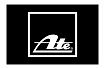 Consejos ATE para la limpieza de los discos de frenoLa empresa especializada en sistemas de freno ofrece a los talleres una serie de consejos en la limpieza de los bujes, algo de especial importancia en el cambio de frenosLos Centro de Frenos ATE obtienen beneficios de formación y equipación contando con información de primera mano y con todas las herramientas necesarias para ofrecer servicios de limpieza y asegurar un trabajo profesionalMadrid, 24 de mayo de 2019.- El desmontaje y montaje de las nuevas piezas del disco de freno debe cumplir un proceso estricto y detallado que pondrá en valor la eficacia del trabajo y por lo tanto, la satisfacción del cliente, siendo fundamental aplicar toda la experiencia y profesionalidad existente. ATE, como conocedora del sistema de freno quiere hacer llegar a los talleres una serie de consejos en la limpieza de los bujes, algo muy importante cada vez que se cambia de frenos. El buje es la pieza circular a la que está unido el disco de freno. Tanto el óxido acumulado, como un mal montaje pueden causar que esta pieza no gire de forma correcta y, afectando directamente al funcionamiento del disco de freno y, por lo tanto, a la seguridad del vehículo. Además, también existen vibraciones al frenar, generalmente ocurre tras un recorrido de 1.500 a 3.000 kms, originadas por la falta de ventilación en las pastillas de freno, máximo 0.15 mm en cada lado.Para que todo esto no ocurra, ATE pone a disposición de los talleres una serie de pasos que harán que el buje siempre esté brillante. Consejos de montaje Buje:Limpiar el metal repasando las superficies de la brida y el centrado con tela de esmeril.No deben quedar restos de óxidos ni suciedad. Las superficies de la brida y el centrado no deben presentar deformaciones.No aplicar pastas deslizantes (p.ej. pasta de cobre).Verificar que la planeidad axial y las superficies de la brida y el centrado están perfectamente planas. Consejos de montaje de suspensión Los casquillos de la dirección y los silent blocs no deben presentar holgura ni desgaste.Si es necesario, sustituirlos por modelos más duros.Los casquillos de goma de la barra estabilizadora no deben presentar holgura ni desgaste.Los amortiguadores y las patas telescópicas deben funcionar perfectamente.El ajuste del eje delantero debe cumplir con las especificaciones del fabricante.Además de seguir estos pasos para asegurar un trabajo eficiente, es importante utilizar recambios de calidad como los discos y las pastillas de freno ATE así como las herramientas que la marca pone a disposición de los talleres como los dos modelos de juegos de limpieza de bujes. Los Centro de Frenos ATE obtienen beneficios de formación y equipación desde el primer momento, contando con toda la información directa del fabricante y con todas las herramientas necesarias para ofrecer servicios de limpieza y asegurar un trabajo profesional. Continental desarrolla tecnologías inteligentes y servicios pioneros para la movilidad sostenible y conectada para el transporte de personas y mercancías. Fundada en 1871, la empresa de tecnología ofrece soluciones seguras, eficientes, inteligentes y asequibles para vehículos, máquinas, tráfico y transporte. En 2018, Continental generó ventas preliminares por importe de 44.400 millones de euros y actualmente cuenta con alrededor de 245.000 personas en 60 países. La gestión de la información dentro y fuera del vehículo es el núcleo fundamental de la división del Interior. El portfolio de productos para diferentes tipos de vehículos incluye incluye: clusters de instrumentos, pantallas multifuncionales y head-up displays, unidades de control, control de acceso y sistemas de información de neumáticos, radios, sistemas de infotainment, dispositivos de entrada, paneles de control, unidades de control climático, software, cockpits así como servicios y soluciones de telemática y Sistemas Inteligentes de Transporte. La división Interior emplea a más de 48.000 personas en todo el mundo y generó unas ventas de aproximadas de 9.700 millones de euros en 2018.Contacto PrensaSilvia CanoResponsable de ComunicaciónComunicación / InteriorContinental Automotive Spain S.APhone: +34 637 089 688silvia.cano@continental-corporation.comImágenes y pie de fotosLimpieza de bujes ATEATE pone a disposición de los talleres la herramienta necesaria para realizar una correctay profesional limpieza de bujes. Cleaningset 1Primer juego de limpieza formado por el disco de limpieza y los discos de recambio. Cleaningset 2Segundo juego de limpieza ATE formado por una amoladora angular de aire comprimido y 4 cepillos de limpieza